附件2：危废存放标识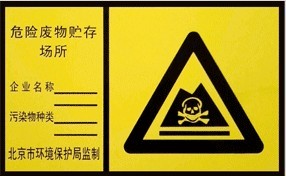 